ENGELLİ AHŞAP OYUN GRUBU TEKNİK ŞARTNAMESİGENEL TANIM Oyun grubu 2 adet engelli rampasından,1 adet 100 cm yüksekliğinde giriş merdiveninden, 2 adet platformdan, 1 ara merdivenden, 1 adet köprüden ve 1 adet 1 metre düz 304 kalite paslanmaz kaydıraktan oluşmalıdır.TEKNİK ÖZELLİKLEROyun grubunun ana taşıyıcı iskeleti 90x90 mm ölçülerinde emprenyeli 1. sınıf Sibirya çamı malzemeden imal edilecektir.Oyun grubunun çatısı 18 mm kalınlığındaki su kontrası malzemeden CNC router makinasında işlenmiş olarak  imal edilecektir. Oyun grubunda bulunan 1 metre yüksekliğindeki merdiven 4 basamaklı olacak şekilde imal edilecektir. Merdiven basamakları 2 mm et kalınlığına sahip galvaniz delikli sacdan imal edilecektir.Merdivenin yan korkulukları 18 mm et kalınlığındaki su kontrası malzemeden imal edilecektir.Merdivenin ve kaydırağın yere bağlantı ayakları Ø33 mm ve min. 2,5 mm et kalınlığındaki paslanmaz borudan imal edilecektir.Oyun grubunda 1 metre yüksekliğinde 2 mm et kalınlığındaki paslanmaz sacdan bükülerek imal edilmiş kaydırak olacaktır.Oyun grubundaki oval korkuluklar 2 mm et kalınlığındaki paslanmaz sacdan bükülerek imal edilecektir.Oyun grubundaki ahşap ara merdiven korkuluklar 18 mm et kalınlığındaki su kontrası malzemeden imal edilecektir.Oyun grubundaki metal parmaklıklar Ø33 mm ve min. 2,5 et kalınlığındaki paslanmaz borudan imal edilecektir.Oyun grubundaki çatı paslanmaz ayaklarla oyun grubunun ana taşıyıcı direklerine bağlanacaktır.Paslanmaz kaydırağa ait kaydırak tutamağı Ø27 mm ölçüsündeki paslanmaz çelik borudan imal edilecektir.Ahşap direklerin çatı çatıya bağlanmayan ayaklarının üst kısmına 2 mm et kalınlığında paslanmaz sacdan bükülerek elde edilen kapaklar takılı olacaktır.Engelli rampasından kuleye geçişi sağlayan merdivenin basamakları 20 mm et kalınlığındaki plywood malzemeden üretilecektir.Engelli rampasının tutamakları Ø33 mm ve min. 2,5 et kalınlığındaki paslanmaz çelik borudan imal edilecektir.KULLANILACAK AHŞAP MALZEMELERİN ŞARTNAMESİBudak : Her metrede sağlam 4 adet budak bulunabilir. Budak çapları toplam parça genişliğinin ¼ ‘ünü geçmeyecektir. Çürük, özürlü, kısmen kaynamış ve düşmüş budaklar bulunmayacaktır.Çatlak : Halka çatlağı bulunmayacaktır. Kılcal çatlaklar bulunabilir (1-2 mm). Basınçlı emprenye ortamının getirdiği şartnamelerde uygun baş ve boy çatlakları bulunabilir, ancak tolerans sınırlarında olmalıdır.Reçine kesesi : Uzunluğu her metrede 10 cm‘yi geçmeyip 1 adet bulunabilir. Damlayan, çeken reçine bulunmayacaktır.İç kabuk bulunmayacaktır.Çürük kavuk bulunmayacaktır.Böcek deliği bulunmayacaktır.İmalat kusuru bulunmayıp sadece belirlenen toleranslar çerçevesinde sapma olabilir.Eğilme : Parça boyunun 1/50’sini geçmeyecektir.Çarpılmalar parça genişliğinin 1/100’nü geçmeyecektir.Burulma : Her  metrede tül uzunlukta 2 mm’yi geçmeyecektir.Kılıcına eğilme : Parça boyunun 1/50 ile 1/100’ü arasında tolere edilecektir.Zımpara : Görünen yüzeylerin tamamı zımparalanarak kıymıklardan temizlenecektir.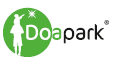 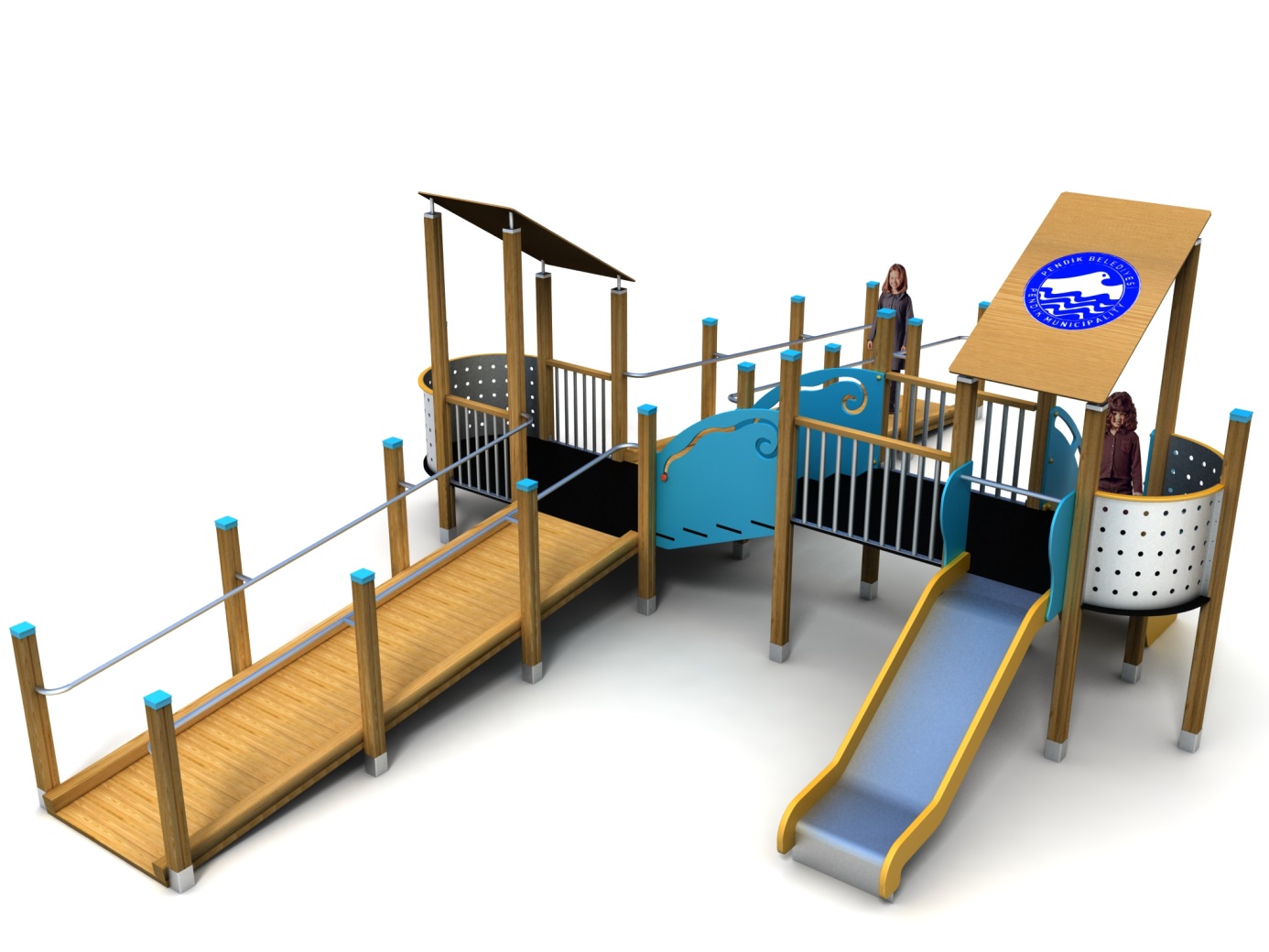 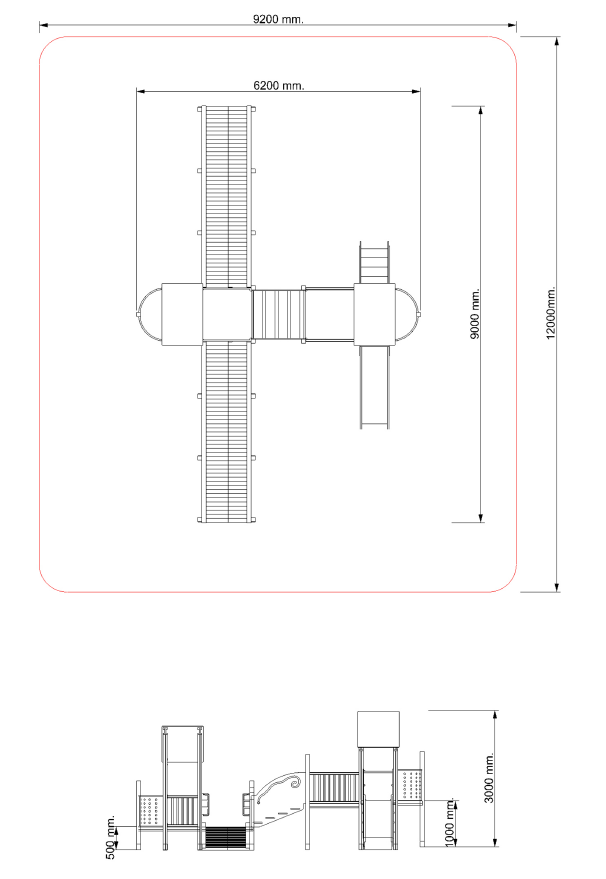 